成马交通通告来了！请注意临时交通管制措施时间：2020-11-25      来源：成都日报      点击率：545 次 分享到： 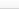 2020成都马拉松将于2020年11月29日在成都市举行。为确保比赛期间道路交通的安全、有序、畅通，依据《中华人民共和国道路交通安全法》等法律法规规定，决定对赛事期间部分道路实施临时交通管制措施，现就有关事宜通告如下：一、赛道设置马拉松线路（42.195公里）：起点金沙遗址博物馆东门～中环路青羊大道～光华村街～青华路～青羊上街～青羊正街～琴台路～蜀都大道金河路～蜀都大道少城路～祠堂街～西御街～人民中路一段～人民东路～人民中路一段～人民南路一段～人民南路二段～滨江中路～滨江东路～兴安桥～江天路～丝管路～望江路～郭家桥正街～二环路南一段～科华中路辅道～航空路～新希望路～长寿南路～天和西二街（隧道下穿）～南三环路三段辅路～天府大道北段～天府国际金融中心～天府大道南段海昌路口折返～天府大道中段～天府一街～桂溪生态公园西区～桂溪生态公园东区～世纪城路～全程马拉松终点成都世纪城新国际会展中心。二、起跑点临时交通管制措施（一）2020年11月29日5:30至10:00，禁止无成都马拉松专用证件的机动车进入以下临时交通管制区域：以金沙遗址博物馆为中心，北至蜀汉路（蜀汉路同怡路路口至二环路西区医院路口，不含蜀汉路），南至清江西路、清江中路、清江东路（清江西路蜀金路路口至二环路清江东路路口，不含清江西路、清江中路、清江东路），西至蜀金路、同怡路（蜀汉路同怡路路口至清江西路蜀金路路口，不含蜀金路、同怡路），东至二环路西二段（二环路清江东路路口至二环路西区医院路口，不含二环路西二段）。 （二）2020年11月29日5:00至10:00，金沙遗址路（中环路路口至金凤路路口）、金博路（中环路路口至金凤路路口）、中环路青羊大道（清江路文化宫路口至蜀汉路一品天下路口）实施临时交通管制，禁止机动车、非机动车和行人通行。三、赛道临时交通管制措施（一）2020年11月29日6:30至11:00，禁止无成都马拉松专用证件的机动车、非机动车和行人进入以下临时交通管制道路：金沙遗址博物馆东门～中环路青羊大道～光华村街～青华路～青羊上街～青羊正街～琴台路～蜀都大道金河路～蜀都大道少城路～祠堂街～西御街～人民中路一段～人民东路～人民中路一段～人民南路一段～人民南路二段～滨江中路～滨江东路～兴安桥～江天路～丝管路～望江路～郭家桥正街～二环路南一段～科华中路辅道～航空路～新希望路～长寿南路～天和西二街（隧道下穿）～南三环路三段辅路（不含）（二）2020年11月29日7:30至14:00，禁止无成都马拉松专用证件的机动车、非机动车和行人进入以下临时交通管制道路：南三环路三段辅路（含）～天府大道北段～天府国际金融中心～天府大道南段海昌路口折返～天府大道中段～天府一街（三）2020年11月29日8:00至15:00，禁止无成都马拉松专用证件的机动车、非机动车和行人进入以下临时交通管制道路：天府一街（含）～桂溪生态公园西区～桂溪生态公园东区～世纪城路～成都世纪城新国际会展中心四、上述道路禁止各种车辆停放，禁止堆放各类物品，确保比赛正常进行。五、比赛沿线单位和广大市民请提前安排好出行线路，尽量选择公共交通。六、行经比赛沿线及周边道路的车辆和行人，应服从交通民警和工作人员指挥。七、临时交通管制路段恢复社会交通时间，由公安机关交通管理部门根据比赛情况决定。请社会各界和广大群众给予理解支持，自觉遵照执行。